Управление образования администрации Никольского района Пензенской областиАнализ учета педагогической нагрузки административных работников общеобразовательных организаций  Никольского районаВ Никольском районе функционируют 9 общеобразовательных организаций и 4 филиала, в которых исполняют обязанности 9 директоров школ, 8 заместителей директоров и 4 заведующих филиалом. В Письме № АФ-947/96 от 26 октября 2004 года даны Рекомендации по оплате труда персонала ОУ. Согласно Рекомендациям (п.2.7) учебная нагрузка директора школы устанавливается по согласованию с учредителем – Управлением образования администрации Никольского района. Учитывая, что недельная норма педагогической нагрузки составляет 18 часов за ставку, эта же цифра используется для ограничения рабочего времени директора или замдиректора при проведении уроков.Педагогическую нагрузку для заместителей директора школы, устанавливает директор. Максимальный объем дополнительной работы для заместителей директора и оплата за труд устанавливаются с учетом законодательных, нормативных и внутришкольных документов. Административные работники общеобразовательных организаций  Никольского района осуществляют педагогическую работу в течение установленной продолжительности рабочего дня наряду с работой, определенной трудовым договором.Максимальная недельная педагогическая нагрузка, допустимая для должности директора школы, составляет не более 18 часов, а при почасовой оплате – не более 300 часов в год.Учет педагогической нагрузки административных работников общеобразовательных организаций Никольского района в 2020 – 2021 учебном году в Приложении 1.Заместитель начальника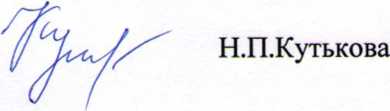 Управления образования администрации Никольского района    Приложение 1.               Учет педагогической нагрузки административных работников общеобразовательных организацийНикольского района в 2020 – 2021 учебном годуУчебная нагрузка,  час012345678910111213-17Руководители2------1-11112Заместители руководителей1-1-1--1---13